Northstar Instruction for Intro Class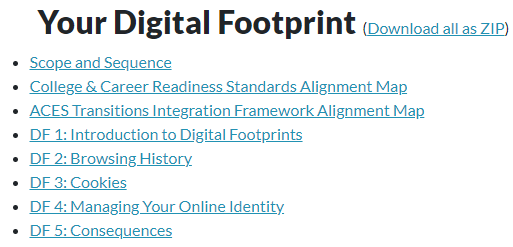 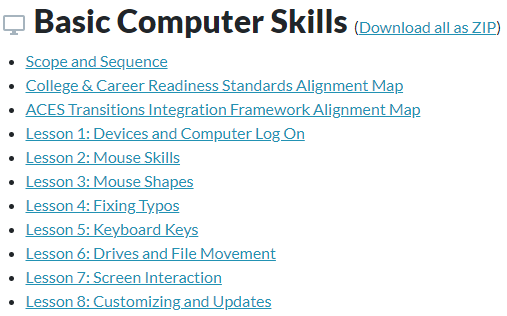 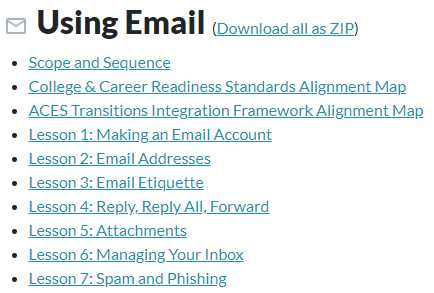 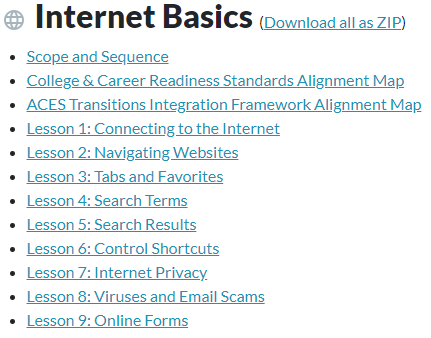 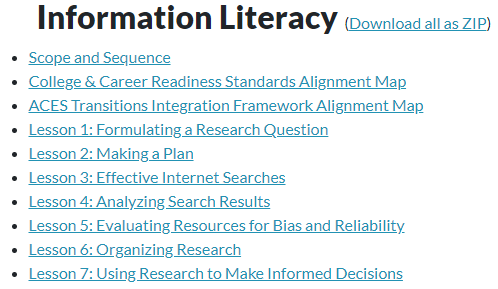 